jesus - unser schutzGebetsblatt 	Datum:________Bitte für jedes Mal und für jede Teilnehmerin deiner Gruppe kopierenPünktlich anfangen.Bitte mitbringen: Bibel, MIP-Heft, BleistiftAnbetung - Betet Gott an, für das wer Er ist: Seine Eigenschaften, Sein Name, Sein Charakter. (Bitte erwähne keine Gebetserhörung oder Anliegen während dieser Zeit.)Eigenschaft: SchutzBibelwort(e): Psalm 36,8; Psalm 34,8; Psalm 118,8Gedanken:Schuld bekennen - In der Stille bekennen wir unsere Sünden, dem Gott der vergibt               - 1. Joh. 1,9Danksagung - Danke Gott für konkrete Gebetserhörungen, für das, was Er getan hat. 
1. Thess. 5,18; Psalm 92,2  (Bitte keine Gebetsanliegen während dieser Zeit.)Fürbitte - Bilde Gruppen mit zwei bis vier Teilnehmerinnen. Fürbitte für unsere KinderDu… bist zum Herrn, dem Gott Israels, gekommen, um bei ihm Schutz und Zuflucht zu finden. Möge er alle deine Taten reich belohnen!"               	Nach Ruth 2,12Aber du, Herr, nimmst … in Schutz. Du stellst seine Ehre wieder her und verhilfst ihm/ ihr zu seinem/ihrem Recht.                                                 	Nach Psalm 3,4(Namen der Kinder und Lehrer einsetzen)Kind 1:Kind 2:Kind 3:Besondere Anliegen:Kind 1:Kind 2:Kind 3:Fürbitte für Lehrer Besondere Anliegen:Fürbitte für Anliegen der Schule:Fürbitte für MIP: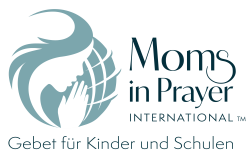 Denke daran: Gebetsanliegen der Gruppe bleiben in der Gruppe!  